ЗАЯВКАна проведение технического освидетельствованияЗаказчик													(полное и сокращённое наименование)Просит* провести техническое освидетельствование объекта(наименование, адрес)С использованием НД:(шифр НД, устанавливающих методику и требования процедуре ТО)Вид технического освидетельствования (отметить нужное)* при возникновении затруднений в оформлении заявки, а также вопросов по подготовке объекта  к проведению ТО специалисты ЛНК предоставят Заказчику всю необходимую информацию. При необходимости применения для решения поставленной задачи видов (методов) НК, не входящих в область аттестации ЛНК, лаборатория имеет возможность привлечения субподрядчика к выполнению части поставленной задачи.Готовность заказчика к привлечению субподрядчика:          да   / нет                                                                                                                            оставить нужноеОбязательные приложения к заявке:1. Паспорт объекта.2. Исполнительная (принципиальная) схема объекта и другая документация в соответствии с НД.Контактное лицо Заказчика: ________________________________________________________________                                                                                      (должность, фамилия, имя, отчество, телефон, e-mail)Руководитель организации - заказчика: ______________________________________________                                                                 МП                                    (подпись, ФИО)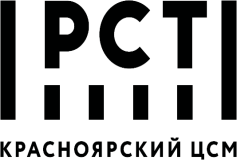 ФЕДЕРАЛЬНОЕ БЮДЖЕТНОЕ УЧРЕЖДЕНИЕ«ГОСУДАРСТВЕННЫЙ РЕГИОНАЛЬНЫЙ ЦЕНТР СТАНДАРТИЗАЦИИ, МЕТРОЛОГИИ И ИСПЫТАНИЙ В КРАСНОЯРСКОМ КРАЕ, РЕСПУБЛИКЕ ХАКАСИЯ И РЕСПУБЛИКЕ ТЫВА»(ФБУ «Красноярский ЦСМ»)Исх. №   от _______________Вх. № __________________  от ________________Начальнику ЛНКФБУ "Красноярский ЦСМ"Е.Е. МельчиковойПервичноеПериодическоеВнеочередное